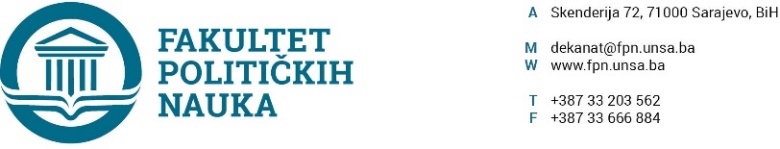 Broj: 02-1-       -1/19Datum, 26.06.2019. godineNa osnovu člana 104. i 111. Statuta Univerziteta u Sarajevu, a po osnovu Konkursa raspisanog za izbor dekana na Fakultetu političkih nauka UNSA za mandatni period 2019-2023. godina od 05.06.2019.godine, a uzimajući u obzir redovnu praksu prilikom sličnih izbora, po prethodnoj saglasnosti sekretara, Vijeće Fakulteta političkih nauka Univerziteta u Sarajevu na sjednici održanoj 26.06.2019. godine donosi ODLUKUO utvrđivanju postupka izbora dekana po zatvaranju Konkursa raspisanog za izbor dekanaČlan 1.Konkurs za izbor dekana na Fakultetu političkih nauka UNSA za mandatni period 2019-2023. godina raspisan dana 05.06.2019.godine, zatvoren je za prijave dana 20.06.2019. godine. Član 2.	Komisija za izbor dekana (u nastavku: Komisija), imenovana Odlukom br. 02-1-744-1/19 dana 30.05.2019. godine obavezna je u roku od sedam dana od dana isteka roka za prijavljivanje kandidata izvjestiti Vijeće o prijavljenim kandidatima, odnosno o kandidatima koji ispunjavaju utvrđene uvjete. Ovom odlukom dekan Fakulteta ovlašćuje navedenu Komisiju da nadzire rad sjednice vijeća Fakulteta na kojoj će vršiti izbor dekan, da učestvuje u prebrojavanju glasova i obavlja sve druge poslove koje su navedene u ovoj Odluci. Član 3.Dana 24.06.2019. godine predsjedniku Komisije, sekretar Fakulteta predat će Potvrdu o broju pristiglih prijava i datumu pristizanja istih.Član 4.Predsjednik Komisije najkasnije dana 27.06.2019. godine u saradnji sa sekretarom Komisije, sazvat će sve članove Komisije na sjednicu (poziv će biti poslan putem zvaničnih mail adresa  najmanje dvanaest sati prije), prilikom koje će se otvoriti pristigle prijave, konstatirati ukupan broj pristiglih prijava, ukupan broj prijava koje su blagovremene i potpune, te sačini Zapisnik o istom, a za šta je zadužen sekretar Komisije.Na navedenoj sjednici obavezno je prisustvo svih članova Komisije i sekretara Komisije.Predsjednik Komisije sačinit će Izvještaj o pristiglim prijavama, njihovoj blagovremenenosti i potupunosti, te će putem sekretara Komisije, nakon što ga potpišu svi članovi Komisije, isti biti dostavljeni Vijeću Fakulteta, najkasnije dana 27.06.2019. godine.Član 5.Dekan Fakulteta najkasnije dana 26.06.2019. godine zakazuje sjednicu Vijeća Fakulteta za Izbor dekana (u nastavku: Izborna sjednica), na koju se pozivaju kandidati koji ispunjavaju uvjet za izbor dekana koji na istoj sjednicu prezentiraju svoj program rada.Član 6.Izborna sjednica održat će se dana 01.07.2019. godine sa početkom u 10h u sali Fakulteta broj 18/I.Član 7.Izborna sjednica započinje utvrđivanjem ukupnog broja prisutnih članova Vijeća Fakulteta.Za rad na Izbornoj sjednici potrebno je prisustvo najmanje trideset članova Vijeća što je natpolovična većina ukupnog broja članova Vijeća, s obzirom da Vijeće čini ukupno pedesetosam članova.Ukupan broj prisutnih članova Vijeća konstatirat će se zapisnički.Nakon konstatovanog broja prisutnih članova Vijeća Fakulteta, usvaja se dnevni red Vijeća Fakulteta.Po usvajanju dnevnog reda sjednice Vijeća Fakulteta pozivaju se prijavljeni kandidati da pristupe izlaganju svog programa rada.Redoslijed izlaganja kandidati, vršit će se prema vremenu pristizanja prijava kandidata za izbor dekana, datumu odnosno broju protokola.Članovi Vijeća Fakulteta koji su prisutni na Izbornoj sjednici ne mogu izlaziti iz sale tokom trajanja sjednice Vijeća, izuzev u slučaju hitnosti kada to može trajati do pet minuta. U slučaju izlaska nekog od članova Vijeća Fakulteta nakon početka Izborne sjednice, zapisnički će se konstatirati izlazak tog člana Vijeća Fakulteta, u slučaju da taj član Vijeća Fakulteta nema namjeru da se vrati, zapisnički će se utvrditi  novi broj prisutnih članova Vijeća Fakulteta.Članovi Vijeća Fakulteta u slučaju kašnjenja mogu ući u salu i prisustvovati sjednici Vijeća Fakulteta do trenutka početka izlaganja programa rada prvog kandidata, nakon ćega će se utvrditi konačan broj prisutnih članova Vijeća bez mogućnosti naknadnog dodavanja.Član 8.Nakon izlaganja programa rada kandidata, pristupit će se tajnom glasanju članova Vijeća Fakulteta na sljedeći način:(1) Sekretar Komisije javno će prebrojat glasačke listiće u onom broju koliko je prisutno članova Vijeća, ostale glasačke listiće uništit će javno.(2) Prisutni članovi Vijeća Fakulteta bit će poimenično prozivani na glasanje, sekretar Komisije, nakon što se prozvani član Vijeća potpiše na spisak prisutnih članova Vijeća kao potvrda da je učestvovao u glasanju, daje prozvanom članu Vijeća jedan glasački listić i isti će pristupit glasanju na način da će zaokruživanje jednog kandidata ili broja ispred kandidata izvršiti glasanja, zaokruživanje se vrši isključivo hemijskom olovkom na dodijeljenom glasačkom listiću ovjerenom i parafiranom od strane sekretara Fakulteta.(3) Svaki glasački listić biće iste veličine, boje i oblika.(4) Na glasačkom listiću stajat će ime  i prezime svakog prijavljenog kandidata čija prijava je blagovremena i potpuna. Pozicije na kojima će stajati prijavljeni kandidatati biće određena prema  vremenu pristizanju prijava kandidata za izbor dekana (datumu odnosno broju protokola).Da bi glasački listić bio važeći, potrebno je da se glasa samo za jednog kandidata, u protivnom će se glasački listić smatrati nevažećim. Svako dodavanje, križanje i drugo dopisivanje na glasački listić učinit će glasački listić nevažećim.Glasanje se može vršiti isključivo lično. (5) Nakon što svi prisutni članovi Vijeća glasaju (tajnim glasanjem, za govornicom u sali i ubacivanjem glasačkog listića u ranije postavljenu zatvorenu praznu kutiju- za šta je odgovoran sekretar Komisije), predsjednik Komisije zajedno sa ostalim članovima Komisije u zbornici Fakulteta, vrši prebrojavanje ukupnog broja glasova, te broja glasova za svakog pojedinačnog kandidata, o čemu se sastavlja Zapisnik koji potpisuju svi članovi Komisijer i sekretar Komisije.Predsjednik Komisije  podnosi Izvještaj o broju glasova za svakog kandidata, nakon čega dekan konstatira koji od prijavljenih kanidata je izabran za dekana.(6) Ukoliko niti jedan kandidat ne dobije potrebnu većinu glasova (natpolovičnu većinu od ukupnog broja članova Vijeća), glasanje se ponavlja, na istoj sjednici. U ponovljenom glasanju izbor se vrši između dva kandidata koji su dobili najveći broj glasova, odnosno između više njih ako su dobili jednak broj glasova. U ponovljenom glasanju izabran je onaj kandidat koji dobije potrebnu većinu glasova. Ukoliko u ponovljenom glasanju dva ili više kandidata dobiju jednak broj glasova, glasanje se ponavlja još jednom. Ukoliko u ponovljenom glasanju  nijedan kandidat ne dobije potrebnu većinu glasova, cjelokupni izborni postupak se ponavlja.Član 9.Nakon donesene odluke o izboru dekana Vijeće Fakulteta rektoru na potpis dostavlja rješenje o imenovanju dekana.Član 10.Ova odluka stupa na snagu danom donošenja.                                                                                                                                                                                                                                           DEKAN                                                                                         _________________                                                                                       Prof.dr. Šaćir Filandra  Dostaviti: - članovima Komisije;- Materijal za Vijeće;- a/a                            Za dekana Fakulteta političkih nauka UNSA za mandatni period 2019-2023. godina, glasam za:(zaokružiti ime i prezime jednog kandidata ili redni broj ispred)1. Prof.dr. Sead Turčalo2. Prof.dr. Senadin Lavić